POSEBNO OBVESTILO -KORONA VIRUS 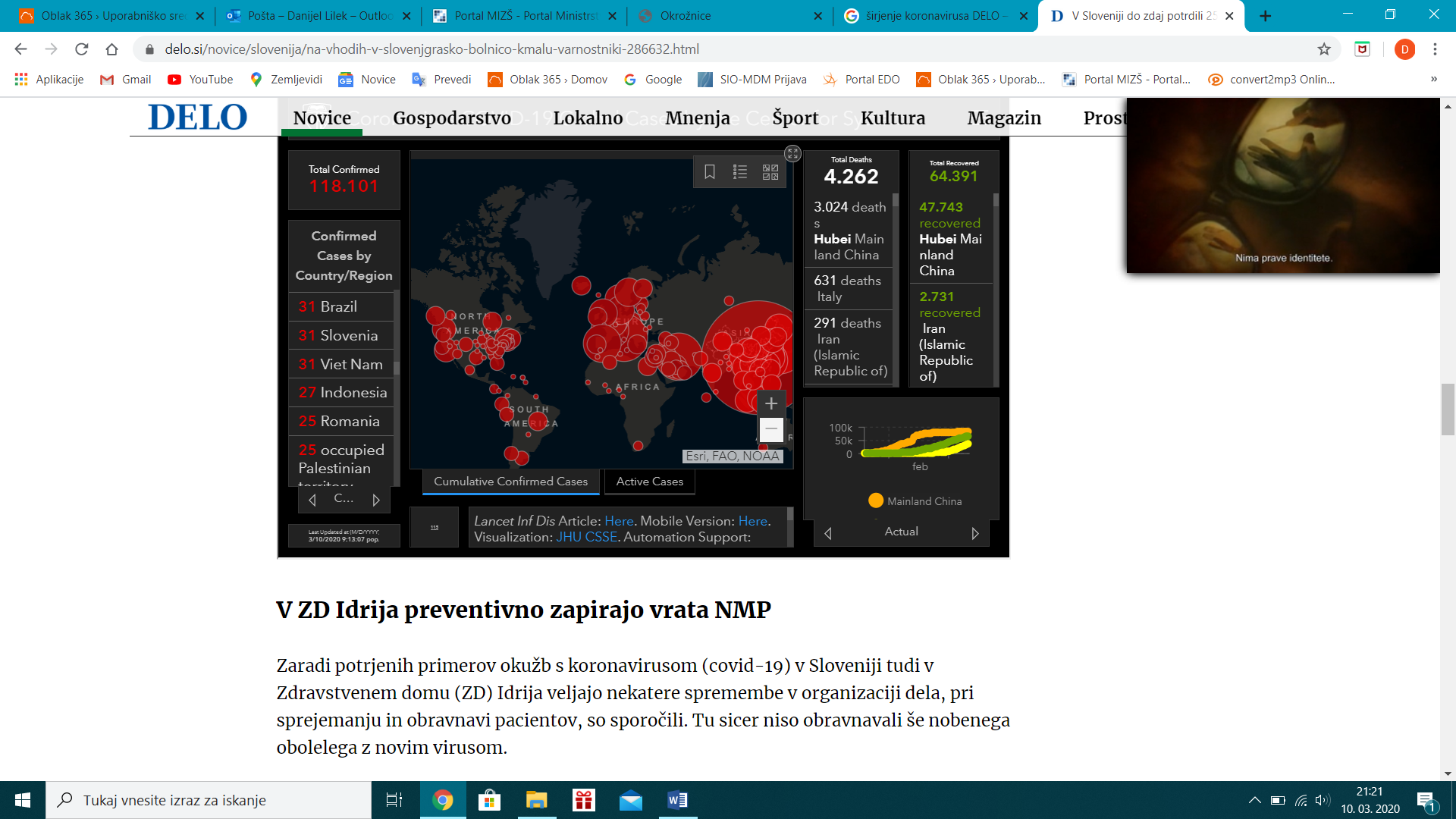 Širjenje virusa; vir: https://www.delo.si/novice/slovenija/na-vhodih-v-slovenjgrasko-bolnico-kmalu-varnostniki-286632.htmlSpoštovani Obveščamo vas, da na podlagi nastale situacije širjenja korona virusa prestavljamo za nedoločen čas naslednje aktivnosti: Govorilne ure(predvidene za 12.3.2020)Starševski večer(predviden za 12.3.2020)Zbiralno akcijo papirja.Predvidene aktivnosti bomo po predhodnem obvestilu, izpeljali takoj , ko bo to mogoče. 10.03.2020                                                                                                                        Lep pozdrav, Ravnatelj: Dani Lilek